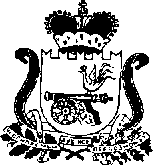 СОВЕТ ДЕПУТАТОВ ПОНИЗОВСКОГО СЕЛЬСКОГО  ПОСЕЛЕНИЯ РУДНЯНСКОГО РАЙОНА СМОЛЕНСКОЙ ОБЛАСТИРЕШЕНИЕот   28.12.2021                                                                                                      №  166          В соответствии с Налоговым Кодексом Российской Федерации, Федеральным  законом  от 06 октября 2003 г. № 131-ФЗ  «Об общих принципах организации местного самоуправления в РФ», Уставом Понизовского сельского поселения Руднянского района Смоленской области, Совет депутатов Понизовского сельского поселения Руднянского района Смоленской областиРЕШИЛ:1. Утвердить прилагаемое Положение о земельном налоге на территории муниципального образования Понизовского сельского поселения Руднянского района Смоленской области.2. Признать утратившим силу решение Совета депутатов Понизовского сельского поселения Руднянского района Смоленской области от 24.11.2015г. № 22 «Об утверждении Положения о земельном налоге на территории  Понизовского сельского  поселения Руднянского района Смоленской области».3. Настоящее решение подлежит опубликованию в газете «Руднянский голос».Глава     муниципального      образования Понизовского       сельского       поселения Руднянского района Смоленской области                                           Т. В. Брагина Приложение к решению Совета депутатов Понизовского сельского поселения Руднянского района Смоленской области                                                                                                                      от 28.12.2021      №166                ПОЛОЖЕНИЕО ЗЕМЕЛЬНОМ НАЛОГЕ НА ТЕРРИТОРИИ МУНИЦИПАЛЬНОГО ОБРАЗОВАНИЯ ПОНИЗОВСКОГО СЕЛЬСКОГО ПОСЕЛЕНИЯРУДНЯНСКОГО РАЙОНА СМОЛЕНСКОЙ ОБЛАСТИ1. Общие положения1. Настоящее Положение вводит в действие земельный налог, определяет налоговые ставки, порядок и сроки уплаты налога в соответствии с пунктом 2 статьи 387 части второй Налогового кодекса Российской Федерации.2. Земельный налог устанавливается на территории муниципального образования Понизовского сельского поселения Руднянского района Смоленской области  в соответствии с главой 31 Налогового кодекса Российской Федерации, вводится в действие и прекращает действовать в соответствии с Налоговым кодексом Российской Федерации и решениями Совета депутатов Понизовского сельского поселения Руднянского района Смоленской области и обязателен к уплате на территории муниципального образования Понизовского сельского поселения Руднянского района Смоленской области.2. Налоговые ставкиСтавки земельного налога устанавливаются в размере:1. 0,3 процента от кадастровой стоимости земельного участка в отношении земельных участков:- отнесенных к землям сельскохозяйственного назначения или к землям в составе зон сельскохозяйственного использования в поселениях и используемых для сельскохозяйственного производства;- занятых жилищным фондом и объектами инженерной инфраструктуры жилищно-коммунального комплекса (за исключением доли в праве на земельный участок, приходящийся на объект, не относящийся к жилищному фонду и к объектам инженерной инфраструктуры жилищно-коммунального комплекса) или приобретенных (предоставленных) для жилищного строительства(за исключением земельных участков приобретенных (предоставленных) для индивидуального жилищного строительства, используемых в предпринимательской деятельности);- приобретенных (предоставленных) для личного подсобного хозяйства, садоводства, огородничества или животноводства, а также земельных участков общего назначения согласно Федеральному закону от 29.07.2017 г. №217-ФЗ «О ведении гражданами садоводства и огородничества для собственных нужд и о внесении изменений в отдельные законодательные акты Российской Федерации» ;- ограниченных в обороте в соответствии с законодательством Российской Федерации, представленных для обеспечения обороны, безопасности и таможенных нужд.2.  1,5 процента от кадастровой стоимости участка в отношении земельных участков:- предназначенных для размещения объектов торговли, общественного питания, бытового обслуживания, гостиниц;         -  для неиспользуемых земельных участков из земель сельскохозяйственного назначения или из земель в составе зон сельскохозяйственного использования в населенных пунктах;         -  прочих земельных участков.3. Налоговые льготы      1. Освобождаются от налогообложения: - органы местного самоуправления;- бюджетные, автономные, казенные учреждения, финансовое обеспечение деятельности которых, в том числе по выполнению муниципального задания, осуществляется за счет средств бюджетов муниципальных образований Смоленской области на основании бюджетной сметы или в виде субсидии на возмещение нормативных затрат, связанных с оказанием ими в соответствии с муниципальным заданием муниципальных услуг (выполнением работ);-  ветераны и инвалиды Великой Отечественной войны в отношении только одного земельного участка (по выбору налогоплательщика), находящегося в собственности, постоянном (бессрочном) пользовании или пожизненном наследуемом владении, предоставляемом для личного подсобного хозяйства, огородничества, животноводства либо занятого индивидуальным жилым домом или отдельно стоящим гаражом; - многодетные родители, имеющие на иждивении трех и более детей, в отношении земельных участков, предназначенных для индивидуального жилищного строительства и ведения личного подсобного хозяйства;- при расчете земельного налога применяется понижающий коэффициент 0,3 на земельные участки, предоставленные под строительство ( кроме жилищного и дачного строительства) на период строительства в течении 3 лет с момента предоставления земельного участка.2. Льготы, установленные статьями 391 и 395 главы 31 Налогового кодекса Российской Федерации, действуют на территории муниципального образования Понизовского сельского поселения Руднянского района Смоленской области в полном объеме.4. Порядок и сроки уплаты налога и авансовых платежей по налогуНалог и авансовые платежи по налогу подлежат уплате в следующем порядке и в сроки:1. Налогоплательщиками – физическими лицами налог уплачивается в срок установленный статьей 397 Налогового кодекса Российской Федерации.2. В течение налогового периода налогоплательщики-организации уплачивают авансовые платежи по налогу. По истечении налогового периода налогоплательщики-организации уплачивают сумму налога, исчисленную в порядке, предусмотренном пунктом 5 статьи 396 Налогового кодекса Российской Федерации. 3. Налог и авансовые платежи по налогу уплачиваются налогоплательщиками-организациями в бюджет по месту нахождения земельных участков, признаваемых объектом налогообложения в соответствии со статьей 389 Налогового кодекса Российской Федерации.